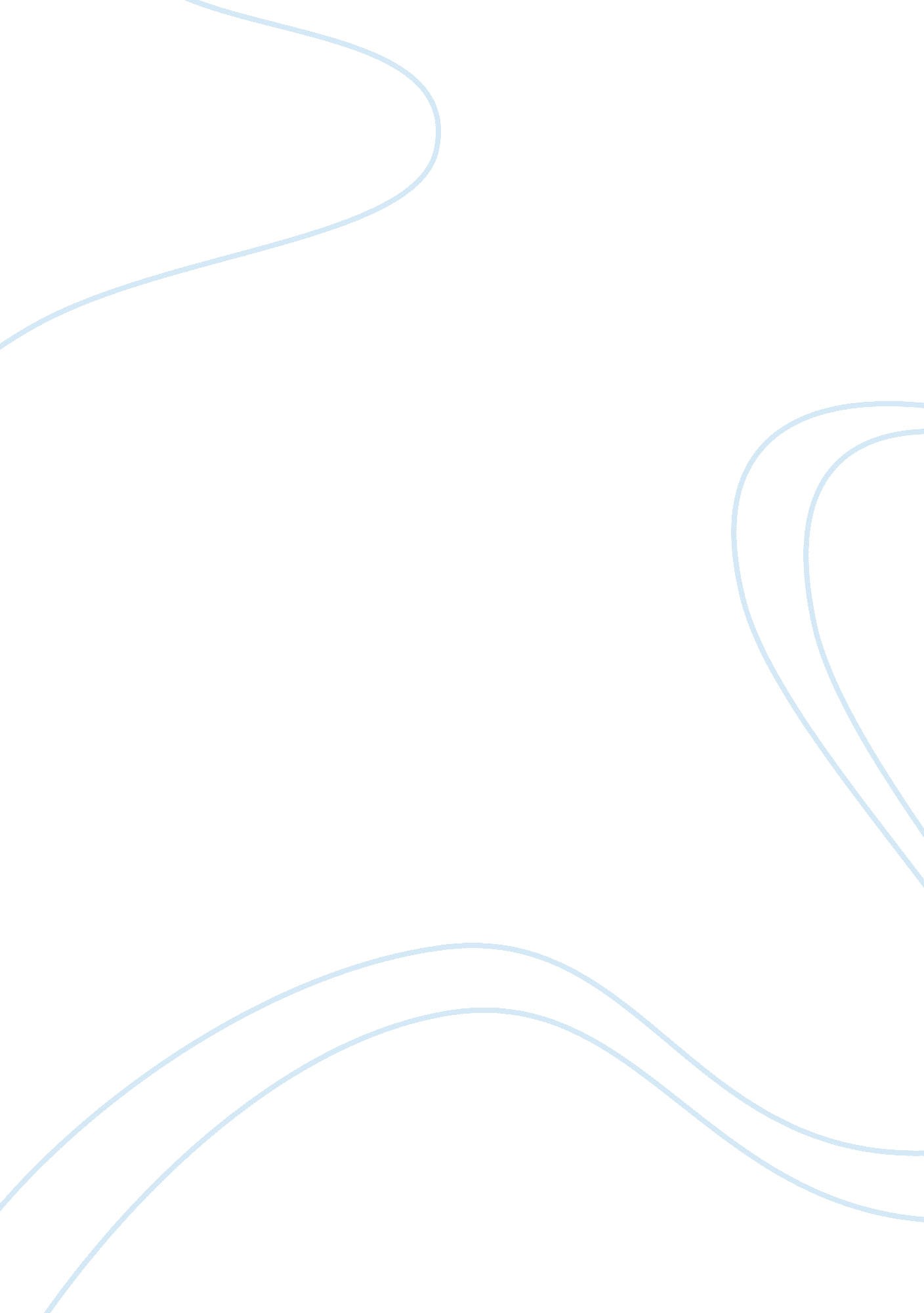 Sample essay on my best friendTransportation, Road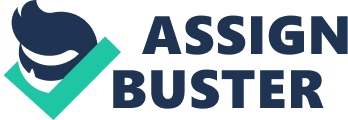 My friend Tae Hoon is the most amazing friend among all my friends. We have been through so much together since the first time we met. In fact, we are like brothers. We met on the first day of elementary school; both of our parents were friends before we came to know each other. On the first encounter, I recall telling TaeHoon that, " I did notknow anybody in the school." His response was unique and straight forward, " you do now," and ever since, we have been friends. 
Tae Hoon and I are from South Korea. He is charming and very attractive. He has black hair and big dark eyes with bushy eyebrows. He is 6. 1ft tall. Most of the girls in our classroom liked him which made me jealousy all the time since I did not get a similar attention. Tae Hoon is very helpful, caring and honest. These special qualitiesdrew me to him. For example, when he sees an elderly person crossing the road, he would hold his or her hand and guide them across the road. Besides this, he is generous. He is actively involved in charity work. He often donates money, old clothes, and food to the poor people. In general, he cares and loves for the less fortunate in the society. Hebelievesthat helping people is the fundamental principle of humanity. He also helps me in academics when I have difficulties. 
Although, we have almost the same tastes and interests, we have some different characteristics. I am sociable and enjoy telling jokes. On the other hand, Tae Hoon is quite reserved and likes peace and quiet time in the library. He is also more responsible and careful than me. 
I admire him because of his positive thinking and his selflessness. He is a person who never runs away from challenges and obstacles in life. Tae Hoon is a great model. Indeed, he is charismatic and, therefore, influencesthe people around him. I am lucky to have him as my best friend. I think as time goes by, our friendship shall increase. 